                           Плод                                        Строение плодаОколоплодник-это разросшиеся и видоизменённые стенки завязи.                                              Классификация плодов по кол-ву воды в нихОреховидные плоды-это односемянные,нераскрывающиеся плоды с сухим соком. Пример: орехи(лещина),жёлуди(дуб) и т.д.Коробочковидные плоды- это многосемянные, обычно раскрывающиеся плоды с сухим соком Пример:Бобы гороха,коробочки дурманаКостянковидные плоды -это плоды с сочной мякотью и твёрдой косточкой.Пример: костянка,сливаЯгодновидные плоды –это сочные плоды с мякотью ,покрытые снаружи тонкой кожицей                                               По числу семянОдносемянные-одно семяМногосемянные –более 1 семениСтроение плода: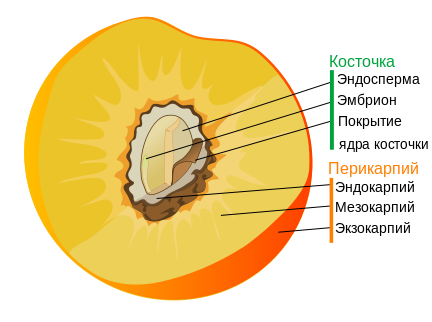 